Lacock Primary School – Year 5/6 – Computing – Variables in Games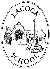 Lacock Primary School – Year 5/6 – Computing – Variables in GamesLacock Primary School – Year 5/6 – Computing – Variables in GamesLacock Primary School – Year 5/6 – Computing – Variables in GamesLacock Primary School – Year 5/6 – Computing – Variables in GamesImportant Vocabulary Important Vocabulary 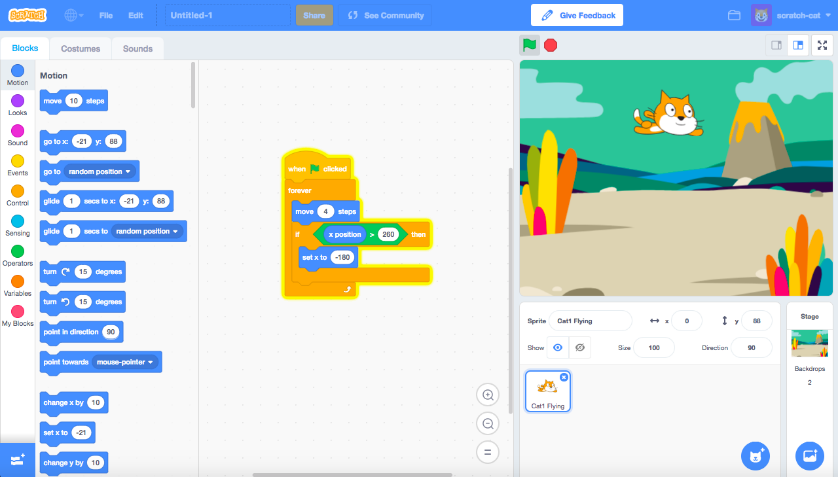 Key Skills VariableA program variable is a placeholder in memory for a single value.                            A variable has a name and a value.                                   The value of a variable can be changed.problem solvingcreative thinking self-expressioncollaborationProgrammingWriting a group of instructions for a computer to execute.Sprites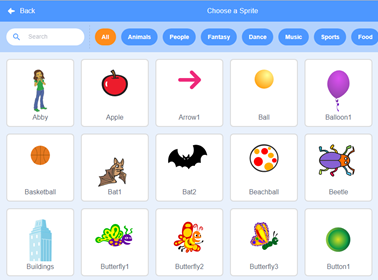 Backgrounds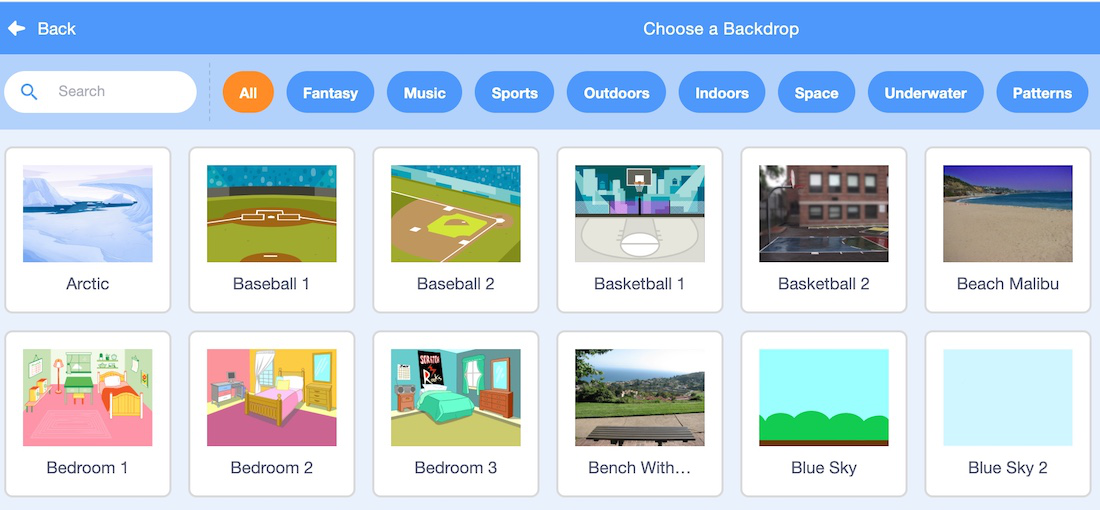 How will you use variables?ScratchScratch is a block-based coding platform.SpritesBackgrounds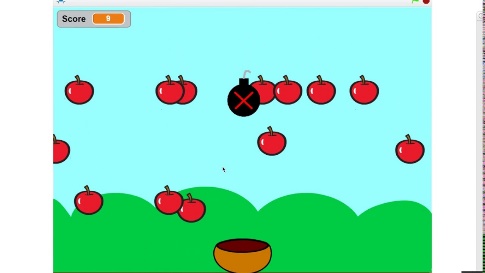 SpritesSprites are the images on a Scratch computer program screen.SpritesBackgroundsScratch Blocks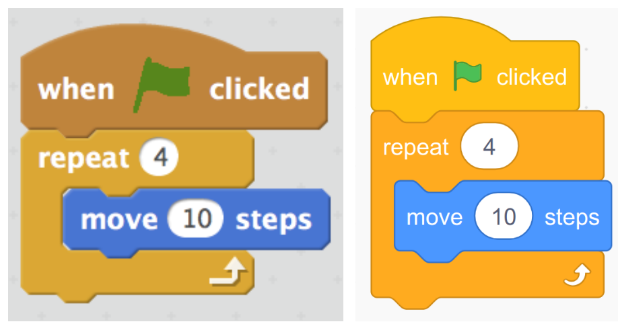 Scratch BlocksKey Knowledge/Facts Key Knowledge/Facts Key Knowledge/Facts Scratch BlocksScratch BlocksTo define a ‘variable’ as something that is changeable.To explain why a variable is used in a program.To choose how to improve a game by using variables.To know how to design a project that builds on a given example.To know how to identify ways that my game could be improved.To define a ‘variable’ as something that is changeable.To explain why a variable is used in a program.To choose how to improve a game by using variables.To know how to design a project that builds on a given example.To know how to identify ways that my game could be improved.To define a ‘variable’ as something that is changeable.To explain why a variable is used in a program.To choose how to improve a game by using variables.To know how to design a project that builds on a given example.To know how to identify ways that my game could be improved.What I should already know: 	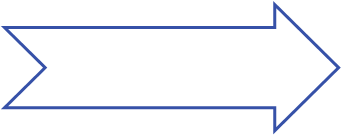 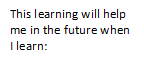 What I should already know: 	What I should already know: 	What I should already know: 	What I should already know: 	